T.C.MAZIDAĞI KAYMAKAMLIĞICUMHURİYET İLKOKULU MÜDÜRLÜĞÜ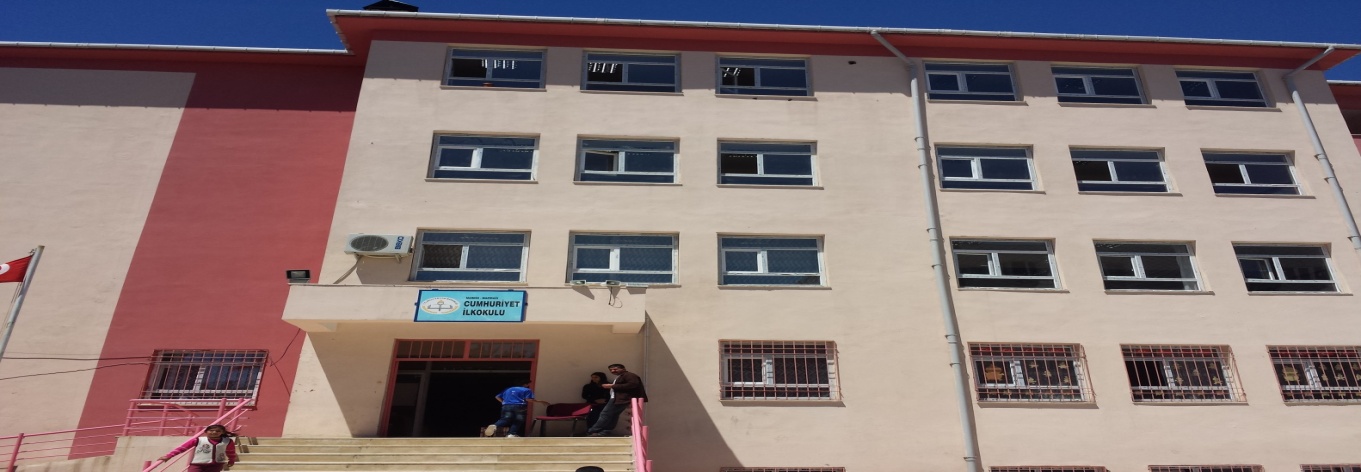 STRATEJİK PLANI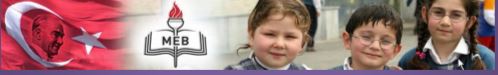 (2019-2023)MARDİN 2019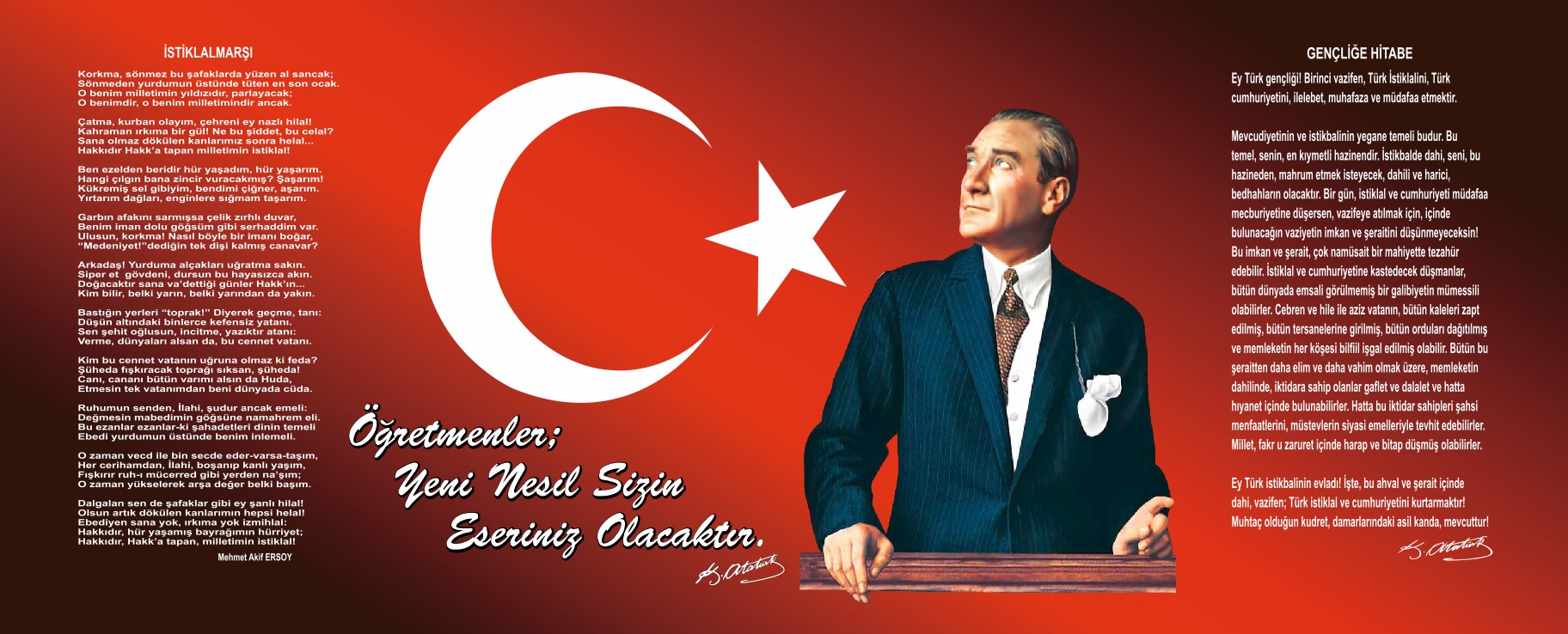 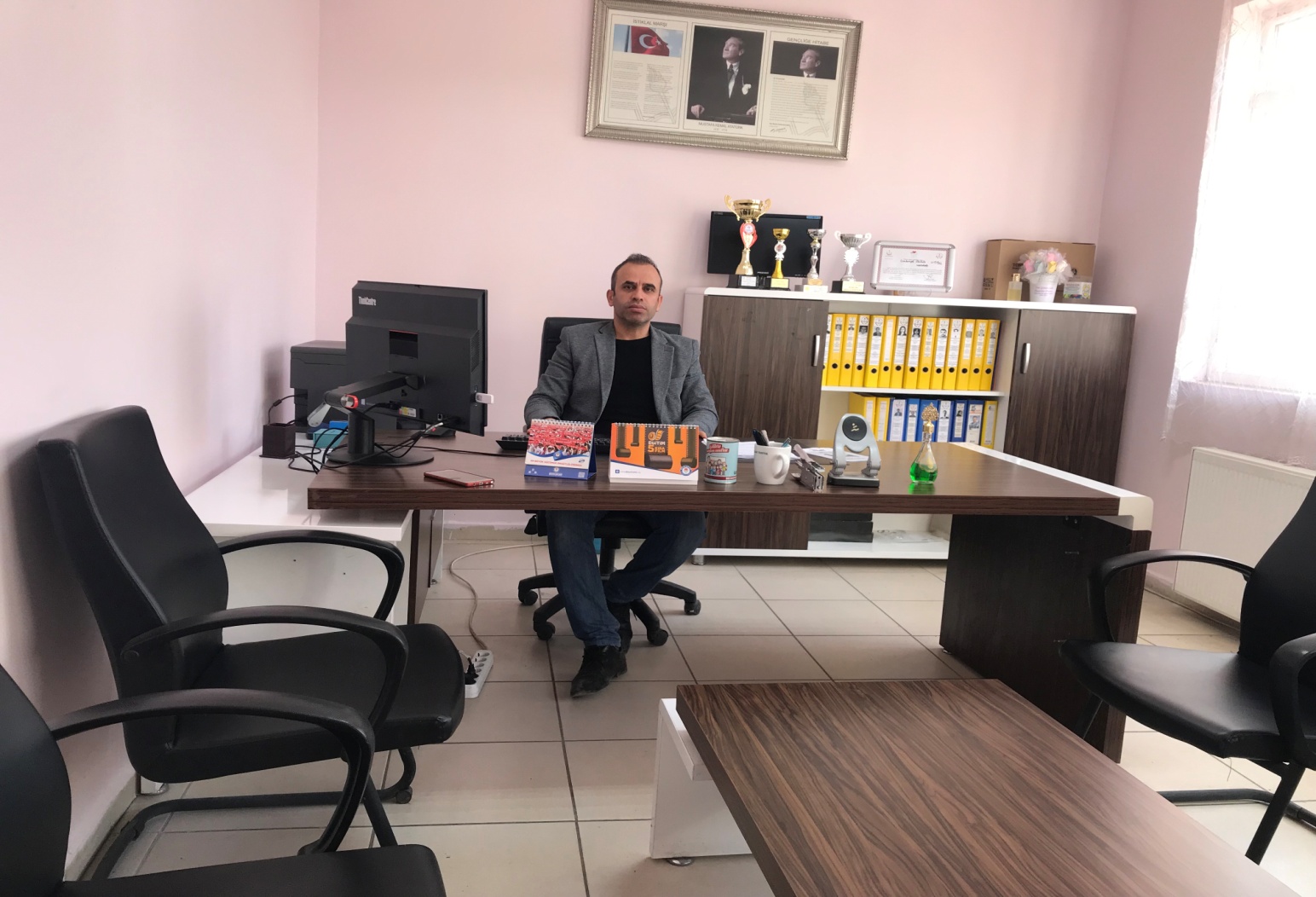 Çok hızlı gelişen, değişen teknolojilerle bilginin değişim süreci de hızla değişmiş ve başarı için sistemli ve planlı bir çalışmayı kaçınılmaz kılmıştır. Sürekli değişen ve gelişen ortamlarda çağın gerekleri ile uyumlu bir eğitim öğretim anlayışını sistematik bir şekilde devam ettirebilmemiz, belirlediğimiz stratejileri en etkin şekilde uygulayabilmemiz ile mümkün olacaktır. Başarılı olmak da iyi bir planlama ve bu planın etkin bir şekilde uygulanmasına bağlıdır.   Kapsamlı ve özgün bir çalışmanın sonucu hazırlanan Stratejik Plan okulumuzun çağa uyumu ve gelişimi açısından tespit edilen ve ulaşılması gereken hedeflerin yönünü doğrultusunu ve tercihlerini kapsamaktadır. Katılımcı bir anlayış ile oluşturulan Stratejik Plânın, okulumuzun eğitim yapısının daha da güçlendirilmesinde bir rehber olarak kullanılması amaçlanmaktadır.    Belirlenen stratejik amaçlar doğrultusunda hedefler güncellenmiş ve okulumuzun 2019-2023 yıllarına ait stratejik plânı hazırlanmıştır.    Bu planlama; 5018 sayılı Kamu Mali Yönetimi ve Kontrol Kanunu gereği, Kamu kurumlarında stratejik planlamanın yapılması gerekliliği esasına dayanarak hazırlanmıştır. Zoru hemen başarırız, imkânsızı başarmak zaman alır.    Okulumuza ait bu planın hazırlanmasında her türlü özveriyi gösteren ve sürecin tamamlanmasına katkıda bulunan idarecilerimize, stratejik planlama ekiplerimize, İlçe Milli Eğitim Müdürlüğümüz Strateji Geliştirme Bölümü çalışanlarına teşekkür ediyor, bu plânın başarıyla uygulanması ile okulumuzun başarısının daha da artacağına inanıyor, tüm personelimize başarılar diliyorum.                                                                                                                                                  EMRULLAH TENTİKOkul MüdürüİçindekilerSunuş	……3İçindekiler	4BÖLÜM I: GİRİŞ ve PLAN HAZIRLIK SÜRECİ	5BÖLÜM II: DURUM ANALİZİ	6Okulun Kısa Tanıtımı *	6Okulun Mevcut Durumu: Temel İstatistikler	7PAYDAŞ ANALİZİ	12GZFT (Güçlü, Zayıf, Fırsat, Tehdit) Analizi	14Gelişim ve Sorun Alanları	16BÖLÜM III: MİSYON, VİZYON VE TEMEL DEĞERLER	19MİSYONUMUZ *	19VİZYONUMUZ *	19TEMEL DEĞERLERİMİZ *	20BÖLÜM IV: AMAÇ, HEDEF VE EYLEMLER	21TEMA I: EĞİTİM VE ÖĞRETİME ERİŞİM	21TEMA II: EĞİTİM VE ÖĞRETİMDE KALİTENİN ARTIRILMASI	23TEMA III: KURUMSAL KAPASİTE	25V. BÖLÜM: MALİYETLENDİRME	27İZLEME VE DEĞERLENDİRME:	27BÖLÜM I: GİRİŞ ve PLAN HAZIRLIK SÜRECİ2019-2023 dönemi stratejik plan hazırlanması süreci Üst Kurul ve Stratejik Plan Ekibinin oluşturulması ile başlamıştır. Ekip tarafından oluşturulan çalışma takvimi kapsamında ilk aşamada durum analizi çalışmaları yapılmış ve durum analizi aşamasında paydaşlarımızın plan sürecine aktif katılımını sağlamak üzere paydaş anketi, toplantı ve görüşmeler yapılmıştır. Durum analizinin ardından geleceğe yönelim bölümüne geçilerek okulumuzun amaç, hedef, gösterge ve eylemleri belirlenmiştir. Çalışmaları yürüten ekip ve kurul bilgileri altta verilmiştir.STRATEJİK PLAN ÜST KURULUOkulun Kısa TanıtımıOkulun Mevcut Durumu: Temel İstatistiklerOkul KünyesiOkulumuzun temel girdilerine ilişkin bilgiler altta yer alan okul künyesine ilişkin tabloda yer almaktadır.Temel Bilgiler Tablosu- Okul Künyesi Çalışan BilgileriOkulumuzun çalışanlarına ilişkin bilgiler altta yer alan tabloda belirtilmiştir.Çalışan Bilgileri TablosuOkulumuz Bina ve Alanları	Okulumuzun binası ile açık ve kapalı alanlarına ilişkin temel bilgiler altta yer almaktadır.Okul Yerleşkesine İlişkin Bilgiler Sınıf ve Öğrenci Bilgileri	Okulumuzda yer alan sınıfların öğrenci sayıları alttaki tabloda verilmiştir.Donanım ve Teknolojik KaynaklarımızTeknolojik kaynaklar başta olmak üzere okulumuzda bulunan çalışır durumdaki donanım malzemesine ilişkin bilgiye alttaki tabloda yer verilmiştir.Teknolojik Kaynaklar TablosuGelir ve Gider BilgisiOkulumuzun genel bütçe ödenekleri, okul aile birliği gelirleri ve diğer katkılarda dâhil olmak üzere gelir ve giderlerine ilişkin son iki yıl gerçekleşme bilgileri alttaki tabloda verilmiştir.PAYDAŞ ANALİZİKurumumuzun temel paydaşları öğrenci, veli ve öğretmen olmakla birlikte eğitimin dışsal etkisi nedeniyle okul çevresinde etkileşim içinde olunan geniş bir paydaş kitlesi bulunmaktadır. Paydaşlarımızın görüşleri anket, toplantı, dilek ve istek kutuları, elektronik ortamda iletilen önerilerde dâhil olmak üzere çeşitli yöntemlerle sürekli olarak alınmaktadır.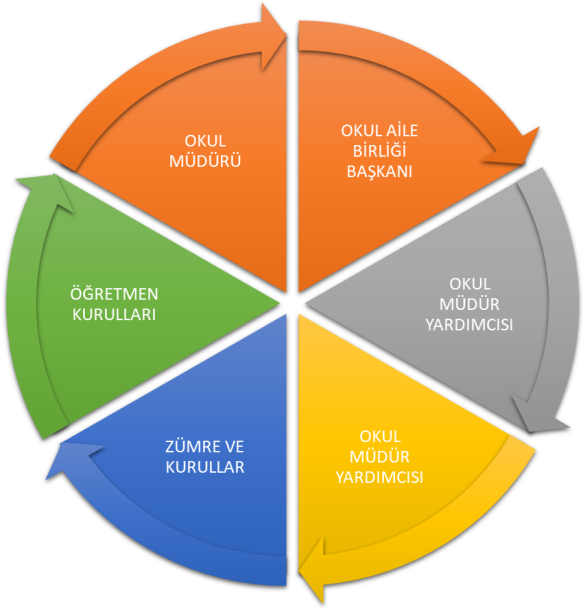    Paydaş anketlerine ilişkin ortaya çıkan temel sonuçlara altta yer verilmiştir: Öğrenci Anketi Sonuçları:Öğretmen Anketi Sonuçları:												Veli Anketi Sonuçları:GZFT (Güçlü, Zayıf, Fırsat, Tehdit) AnaliziOkulumuzun temel istatistiklerinde verilen okul künyesi, çalışan bilgileri, bina bilgileri, teknolojik kaynak bilgileri ve gelir gider bilgileri ile paydaş anketleri sonucunda ortaya çıkan sorun ve gelişime açık alanlar iç ve dış faktör olarak değerlendirilerek GZFT tablosunda belirtilmiştir. Dolayısıyla olguyu belirten istatistikler ile algıyı ölçen anketlerden çıkan sonuçlar tek bir analizde birleştirilmiştir.Kurumun güçlü ve zayıf yönleri donanım, malzeme, çalışan, iş yapma becerisi, kurumsal iletişim gibi çok çeşitli alanlarda kendisinden kaynaklı olan güçlülükleri ve zayıflıkları ifade etmektedir ve ayrımda temel olarak okul müdürü/müdürlüğü kapsamından bakılarak iç faktör ve dış faktör ayrımı yapılmıştır. İçsel FaktörlerGüçlü YönlerZayıf YönlerDışsal FaktörlerFırsatlarTehditlerGelişim ve Sorun AlanlarıGelişim ve sorun alanları analizi ile GZFT analizi sonucunda ortaya çıkan sonuçların planın geleceğe yönelim bölümü ile ilişkilendirilmesi ve buradan hareketle hedef, gösterge ve eylemlerin belirlenmesi sağlanmaktadır. Gelişim ve sorun alanları ayrımında eğitim ve öğretim faaliyetlerine ilişkin üç temel tema olan Eğitime Erişim, Eğitimde Kalite ve kurumsal Kapasite kullanılmıştır. Eğitime erişim, öğrencinin eğitim faaliyetine erişmesi ve tamamlamasına ilişkin süreçleri; Eğitimde kalite, öğrencinin akademik başarısı, sosyal ve bilişsel gelişimi ve istihdamı da dâhil olmak üzere eğitim ve öğretim sürecinin hayata hazırlama evresini; Kurumsal kapasite ise kurumsal yapı, kurum kültürü, donanım, bina gibi eğitim ve öğretim sürecine destek mahiyetinde olan kapasiteyi belirtmektedir.Gelişim ve Sorun AlanlarımızBÖLÜM III: MİSYON, VİZYON VE TEMEL DEĞERLEROkul Müdürlüğümüzün Misyon, vizyon, temel ilke ve değerlerinin oluşturulması kapsamında öğretmenlerimiz, öğrencilerimiz, velilerimiz, çalışanlarımız ve diğer paydaşlarımızdan alınan görüşler, sonucunda stratejik plan hazırlama ekibi tarafından oluşturulan Misyon, Vizyon, Temel Değerler; Okulumuz üst kurulana sunulmuş ve üst kurul tarafından onaylanmıştır.MİSYONUMUZEleştirel düşünebilen ve çözüm odaklı, kişisel ve mesleki alanda kendini sürekli yenileyen, doğaya duyarlı, yaratıcı ve farklılıklara saygı gösteren bireyler yetiştirmeyi, Bilime ve sanata evrensel düzeyde katkı sağlayan, disiplinlerarası ve etik değerleri gözeten araştırmalar yapmayı,Sosyal sorumluluk bilinci ile dünya ve ülke sorunlarına duyarlı, kamu yararını gözeten ve bulunduğu bölgenin kalkınmasına-gelişmesine katkıda bulunan hizmetler sunmayıgörev edinmiştir.VİZYONUMUZNitelikli araştırmalar yapan, kalite kültürünü içselleştirmiş, bilgi ve yetkinliklerini insanlık ve ülke yararına kullanan ve evrensel düzeyde fark yaratarak geleceğe yön veren yenilikçi okul olmaktır.TEMEL DEĞERLERİMİZEtik değerlere bağlılık: Okulumuzun amaç ve misyonu doğrultusunda görevimizi yerine getirirken yasallık, adalet, eşitlik, dürüstlük ve hesap verebilirlik ilkeleri doğrultusunda hareket etmek temel değerlerimizden biridir.Cumhuriyet değerlerine bağlılık: Cumhuriyete ve çağdaşlığın, bilimin ve aydınlığın ifadesi olan kurucu değerlerine bağlılık en temel değerimizdir.Akademik özgürlüğe öncelik verme: İfade etme, gerçekleri kısıtlama olmaksızın bilgiyi yayma, araştırma yapma ve aktarma özgürlüğünü garanti altına alan akademik özgürlük; okulumuzun vazgeçilmez temel değerlerinden biridir.Etik değerlere bağlılık: Okulumuzun amaç ve misyonu doğrultusunda görevimizi yerine getirirken yasallık, adalet, eşitlik, dürüstlük ve hesap verebilirlik ilkeleri doğrultusunda hareket etmek temel değerlerimizden biridir.Liyakat: Kamu hizmetinin etkinliği ve sürekliliği için, işe alım ve diğer personel yönetimi süreçlerinin; yetenek, işe uygunluk ve başarı ölçütü temelinde gerçekleştirilmesi esastır.Cumhuriyet değerlerine bağlılık: Cumhuriyete ve çağdaşlığın, bilimin ve aydınlığın ifadesi olan kurucu değerlerine bağlılık en temel değerimizdir.Kültür öğelerine ve tarihine bağlılık: Cumhuriyet’in ve kültürel değerlerinin korunmasının yanı sıra okulumuzun sahip olduğu varlıkların da korunması temel değerlerimizdendir.Saydamlık: Yönetimsel şeffaflık ve hesap verebilirlik ilkeleri temel değerlerimizdir.Öğrenci merkezlilik: Öğrenme-uygulama ortamlarında yürütülen çalışmaların öğrenci odaklı olması, öğrenciyi ilgilendiren kararlara öğrencilerin katılımının sağlanması esastır.Kaliteyi içselleştirme: Araştırma, eğitim ve idari yapıda oluşturulan kalite bilincinin içselleştirilmesi ve sürekliliğinin sağlanması temel değerlerimizdir.Katılımcılık: İyi yönetişimin vazgeçilmez unsurlarından birinin de katılımcılık olduğu bilinciyle, mali yönden planlama süreci, idari yönden karar alma süreci, kaliteli yönetim için paydaşlarla çalışma ilkesi Üniversitemiz için önemlidir.Ülke sorunlarına/önceliklerine duyarlı: Bilinçli ve sahip çıkılacak öncelikli unsurlara duyarlı bir toplum oluşturmak için üniversite olarak üzerimize düşen görevi yerine getirmek temel ilkelerimizdendir.BÖLÜM IV: AMAÇ, HEDEF VE EYLEMLERTEMA I: EĞİTİM VE ÖĞRETİME ERİŞİMEğitim ve öğretime erişim okullaşma ve okul terki, devam ve devamsızlık, okula uyum ve oryantasyon, özel eğitime ihtiyaç duyan bireylerin eğitime erişimi, yabancı öğrencilerin eğitime erişimi ve hayat boyu öğrenme kapsamında yürütülen faaliyetlerin ele alındığı temadır.Stratejik Amaç 1: Bütün bireylerin eğitim ve öğretime adil şartlar altında erişmesini ve yine eğitim öğretimini adil şartlar altında tamamlamasını sağlamak.Stratejik Hedef 1.1.  : Plan dönemi sonuna kadar dezavantajlı gruplar başta olmak üzere, eğitim ve öğretimin her tür ve kademesinde katılım ve tamamlama oranlarını artırmak , uyum ve devamsızlık sorunlarını gidermektir. PERFORMANS GÖSTERGELERİ EYLEM PLANI EylemlerTEMA II: EĞİTİM VE ÖĞRETİMDE KALİTENİN ARTIRILMASIEğitim ve öğretimde kalitenin artırılması başlığı esas olarak eğitim ve öğretim faaliyetinin hayata hazırlama işlevinde yapılacak çalışmaları kapsamaktadır. Bu tema altında akademik başarı, sınav kaygıları, sınıfta kalma, ders başarıları ve kazanımları, disiplin sorunları, öğrencilerin bilimsel, sanatsal, kültürel ve sportif faaliyetleri ile istihdam ve meslek edindirmeye yönelik rehberlik ve diğer mesleki faaliyetler yer almaktadır. Stratejik Amaç 2: Bütün bireylere ulusal ve uluslararası ölçütlerde bilgi, beceri, tutum ve davranışın kazandırılmasına; girişimci, yenilikçi, dil becerileri yüksek, iletişime ve öğrenmeye açık, özgüven ve sorumluluk sahibi sağlıklı ve mutlu bireylerin yetişmesine imkân sağlamak.Stratejik Hedef 2.1.  Öğrenme kazanımlarını takip eden ve velileri de sürece dâhil eden bir yönetim anlayışı ile öğrencilerimizin akademik başarıları ve sosyal faaliyetlere etkin katılımı artırılacaktır.Performans GöstergeleriEylemlerTEMA III: KURUMSAL KAPASİTEStratejik Amaç 3: Eğitim ve öğretim faaliyetlerinin daha nitelikli olarak verilebilmesi için okulumuzun kurumsal kapasitesi güçlendirilecektir.Stratejik Hedef 3.1.     Okulun fiziki ortamlarını iyileştirilerek ihtiyaca cevap verecek düzeye getirilecek ve eğitim öğretim faaliyetlerinin kalitesi arttırılacak, eğitimde teknoloji kullanımı teşvik edilecek, kaynak kullanımında etkililiğin ve verimliliğin artması sağlanacaktır.Performans GöstergeleriEylemlerIV. BÖLÜM: MALİYETLENDİRME2019-2023 Stratejik Planı Faaliyet/Proje Maliyetlendirme TablosuV. BÖLÜM: İZLEME VE DEĞERLENDİRMEOkulumuz Stratejik Planı izleme ve değerlendirme çalışmalarında 5 yıllık Stratejik Planın izlenmesi ve 1 yıllık gelişim planın izlenmesi olarak ikili bir ayrıma gidilecektir. Stratejik planın izlenmesinde 6 aylık dönemlerde izleme yapılacak denetim birimleri, il ve ilçe millî eğitim müdürlüğü ve Bakanlık denetim ve kontrollerine hazır halde tutulacaktır.Yıllık planın uygulanmasında yürütme ekipleri ve eylem sorumlularıyla aylık ilerleme toplantıları yapılacaktır. Toplantıda bir önceki ayda yapılanlar ve bir sonraki ayda yapılacaklar görüşülüp karara bağlanacaktır. Üst Kurul BilgileriÜst Kurul BilgileriEkip BilgileriEkip BilgileriAdı SoyadıUnvanıAdı SoyadıUnvanıEmrullah TENTİKOkul MüdürüEmrullah TENTİKOkul MüdürüReşit MUSTAFAOĞLUOkul Aile Birliği BaşkanıReşit MUSTAFAOĞLUOkul Aile Birliği BaşkanıUğur KURAYOkul aile birliği yön. Kurulu üyesiRamazan AYAZOkul Rehber Öğretmeniİdris ÜREOkul aile birliği yön. Kurulu üyesiAbdulvahap TUNÇSınıf Öğretmeniİli: Mardinİli: Mardinİli: Mardinİli: Mardinİlçesi: Mazıdağıİlçesi: Mazıdağıİlçesi: Mazıdağıİlçesi: MazıdağıAdres: Kayalar Mah. Ömer Halis Demir Cad.Kayalar Mah. Ömer Halis Demir Cad.Kayalar Mah. Ömer Halis Demir Cad.Coğrafi Konum (link):Coğrafi Konum (link):https://goo.gl/maps/fTD18QkEfSJ2https://goo.gl/maps/fTD18QkEfSJ2Telefon Numarası: (482)5111185(482)5111185(482)5111185Faks Numarası:Faks Numarası:e- Posta Adresi:715500@meb.k12.tr715500@meb.k12.tr715500@meb.k12.trWeb sayfası adresi:Web sayfası adresi:http://mazicumhuriyet.meb.k12.tr/http://mazicumhuriyet.meb.k12.tr/Kurum Kodu:715500715500715500Öğretim Şekli:Öğretim Şekli:Tam GünTam GünOkulun Hizmete Giriş Tarihi : 1959Okulun Hizmete Giriş Tarihi : 1959Okulun Hizmete Giriş Tarihi : 1959Okulun Hizmete Giriş Tarihi : 1959Toplam Çalışan SayısıToplam Çalışan Sayısı2525Öğrenci Sayısı:Kız214214Öğretmen SayısıKadın66Öğrenci Sayısı:Erkek215215Öğretmen SayısıErkek1414Öğrenci Sayısı:Toplam429429Öğretmen SayısıToplam2020Derslik Başına Düşen Öğrenci SayısıDerslik Başına Düşen Öğrenci SayısıDerslik Başına Düşen Öğrenci Sayısı:28Şube Başına Düşen Öğrenci SayısıŞube Başına Düşen Öğrenci SayısıŞube Başına Düşen Öğrenci Sayısı:28Öğretmen Başına Düşen Öğrenci SayısıÖğretmen Başına Düşen Öğrenci SayısıÖğretmen Başına Düşen Öğrenci Sayısı:28Şube Başına 30’dan Fazla Öğrencisi Olan Şube SayısıŞube Başına 30’dan Fazla Öğrencisi Olan Şube SayısıŞube Başına 30’dan Fazla Öğrencisi Olan Şube Sayısı:4Öğrenci Başına Düşen Toplam Gider MiktarıÖğrenci Başına Düşen Toplam Gider MiktarıÖğrenci Başına Düşen Toplam Gider Miktarı100 TLÖğretmenlerin Kurumdaki Ortalama Görev SüresiÖğretmenlerin Kurumdaki Ortalama Görev SüresiÖğretmenlerin Kurumdaki Ortalama Görev Süresi7 yılUnvan*ErkekKadınToplamOkul Müdürü ve Müdür Yardımcısı112Sınıf Öğretmeni12214Branş Öğretmeni022Rehber Öğretmen101İdari Personel000Yardımcı Personel134Güvenlik Personeli101Toplam Çalışan Sayıları16824Okul BölümleriOkul BölümleriÖzel AlanlarVarYokOkul Kat Sayısı3Çok Amaçlı SalonyokDerslik Sayısı17Çok Amaçlı SahayokDerslik Alanları (m2)46,12 m2KütüphanevarKullanılan Derslik Sayısı19Fen LaboratuvarıyokŞube Sayısı21Bilgisayar Laboratuvarıyokİdari Odaların Alanı (m2)22,32 m2İş AtölyesiyokÖğretmenler Odası (m2)49 m2Beceri AtölyesiyokOkul Oturum Alanı (m2)1278 m2PansiyonyokOkul Bahçesi (Açık Alan)(m2)905 m2Okul Kapalı Alan (m2)373 m2Sanatsal, bilimsel ve sportif amaçlı toplam alan (m2)Kantin (m2)Tuvalet Sayısı15Diğer (………….)yokSINIFIKızErkekToplamSINIFIKızErkekToplamANASINIFI A713201 Sınıf Hafif Zihinsel-A Şubesi011ANASINIFI B128202 Sınıf Hafif Zihinsel-A Şubesi101ANASINIFI C813213 Sınıf Hafif Zihinsel-A Şubesi1011-A1313264 Sınıf Hafif Zihinsel-A Şubesi2021-B1018281-C1511261-D129212-A1416302-B175222-C915242-D1411253-A1418323-B1413273-C1512274-A1414284-B1111224-C121325Akıllı Tahta Sayısı0TV Sayısı0Masaüstü Bilgisayar Sayısı5Yazıcı Sayısı3Taşınabilir Bilgisayar Sayısı1Fotokopi Makinası Sayısı1Projeksiyon Sayısı1İnternet Bağlantı Hızı2mbpsYıllarGelir MiktarıGider Miktarı2017951951201810301030CUMHURİYET İLKOKULUCUMHURİYET İLKOKULUSTRATEJİK PLANI (2019-2023)STRATEJİK PLANI (2019-2023)“ İÇ PAYDAŞ ÖĞRENCİ GÖRÜŞ VE DEĞERLENDİRMELERİ” ANKET FORMU                                “ İÇ PAYDAŞ ÖĞRENCİ GÖRÜŞ VE DEĞERLENDİRMELERİ” ANKET FORMU                                “ İÇ PAYDAŞ ÖĞRENCİ GÖRÜŞ VE DEĞERLENDİRMELERİ” ANKET FORMU                                “ İÇ PAYDAŞ ÖĞRENCİ GÖRÜŞ VE DEĞERLENDİRMELERİ” ANKET FORMU                                ÖĞRENCİ MEMNUNİYET ANKETİ         ÖĞRENCİ MEMNUNİYET ANKETİ         MEMNUNİYET ANKET SONUCUMEMNUNİYET ANKET SONUCUÖĞRENCİ MEMNUNİYET ANKETİ         ÖĞRENCİ MEMNUNİYET ANKETİ         MEMNUNİYET ANKET SONUCUMEMNUNİYET ANKET SONUCUSIRA NOGÖSTERGELERSONUÇSONUÇ %1Öğretmenlerimle ihtiyaç duyduğumda rahatlıkla görüşebilirim.4,1822Okul müdürü ile ihtiyaç duyduğumda rahatlıkla konuşabiliyorum.3,6723Okulun rehberlik servisinden yeterince yararlanabiliyorum.3,467,54Okula ilettiğimiz öneri ve isteklerimiz dikkate alınır.3,773,55Okulda kendimi güvende hissediyorum.4,387,26Okulda öğrencilerle ilgili alınan kararlarda bizlerin görüşleri alınır.3,569,77Öğretmenler yeniliğe açık olarak derslerin işlenişinde çeşitli yöntemler kullanmaktadır.4808Derslerde konuya göre uygun araç gereçler kullanılmaktadır.4,5909Teneffüslerde ihtiyaçlarımı giderebiliyorum.4,182,910Okulun içi ve dışı temizdir.2,958,111Okulun binası ve diğer fiziki mekânlar yeterlidir.3,264,512Okul kantininde satılan malzemeler sağlıklı ve güvenlidir.1,734,513Okulumuzda yeterli miktarda sanatsal ve kültürel faaliyetler düzenlenmektedir.360GENEL DEĞERLENDİRMEGENEL DEĞERLENDİRME3,5370,9CUMHURİYET  İLKOKULUCUMHURİYET  İLKOKULUSTRATEJİK PLANI (2019-2023)STRATEJİK PLANI (2019-2023)   “ İÇ PAYDAŞ ÖĞRETMEN GÖRÜŞ VE DEĞERLENDİRMELERİ” ANKET FORMU     “ İÇ PAYDAŞ ÖĞRETMEN GÖRÜŞ VE DEĞERLENDİRMELERİ” ANKET FORMU  ANKET SONUCUANKET SONUCU   “ İÇ PAYDAŞ ÖĞRETMEN GÖRÜŞ VE DEĞERLENDİRMELERİ” ANKET FORMU     “ İÇ PAYDAŞ ÖĞRETMEN GÖRÜŞ VE DEĞERLENDİRMELERİ” ANKET FORMU  ANKET SONUCUANKET SONUCUSIRA NOGÖSTERGELERSONUÇSONUÇ %1Okulumuzda alınan kararlar, çalışanların katılımıyla alınır.3,6673,22Kurumdaki tüm duyurular çalışanlara zamanında iletilir.3,6673,23Her türlü ödüllendirmede adil olma, tarafsızlık ve objektiflik esastır.3,3867,64Kendimi, okulun değerli bir üyesi olarak görürüm.3,4769,45Çalıştığım okul bana kendimi geliştirme imkânı tanımaktadır.3,0460,86Okul, teknik araç ve gereç yönünden yeterli donanıma sahiptir.2,2344,67Okulda çalışanlara yönelik sosyal ve kültürel faaliyetler düzenlenir.2,1943,88Okulda öğretmenler arasında ayrım yapılmamaktadır.2,1943,89Okulumuzda yerelde ve toplum üzerinde olumlu etki bırakacak çalışmalar yapmaktadır.2,805610Yöneticilerimiz, yaratıcı ve yenilikçi düşüncelerin üretilmesini teşvik etmektedir.3,2865,611Yöneticiler, okulun vizyonunu, stratejilerini, iyileştirmeye açık alanlarını vs. çalışanlarla paylaşır.3,3366,612Okulumuzda sadece öğretmenlerin kullanımına tahsis edilmiş yerler yeterlidir.2,2344,613Alanıma ilişkin yenilik ve gelişmeleri takip eder ve kendimi güncellerim.3,5771,4GENEL DEĞERLENDİRMEGENEL DEĞERLENDİRME360CUMHURİYET İLKOKULUCUMHURİYET İLKOKULUSTRATEJİK PLANI (2019-2023)STRATEJİK PLANI (2019-2023)“ DIŞ PAYDAŞ VELİ GÖRÜŞ VE DEĞERLENDİRMELERİ” ANKET FORMU                                “ DIŞ PAYDAŞ VELİ GÖRÜŞ VE DEĞERLENDİRMELERİ” ANKET FORMU                                “ DIŞ PAYDAŞ VELİ GÖRÜŞ VE DEĞERLENDİRMELERİ” ANKET FORMU                                “ DIŞ PAYDAŞ VELİ GÖRÜŞ VE DEĞERLENDİRMELERİ” ANKET FORMU                                VELİ  MEMNUNİYET ANKETİ         VELİ  MEMNUNİYET ANKETİ         MEMNUNİYET ANKET SONUCUMEMNUNİYET ANKET SONUCUVELİ  MEMNUNİYET ANKETİ         VELİ  MEMNUNİYET ANKETİ         MEMNUNİYET ANKET SONUCUMEMNUNİYET ANKET SONUCUSIRA NOGÖSTERGELERSONUÇSONUÇ %1İhtiyaç duyduğumda okul çalışanlarıyla rahatlıkla görüşebiliyorum.4,51902Bizi ilgilendiren okul duyurularını zamanında öğreniyorum. 3,95793Öğrencimle ilgili konularda okulda rehberlik hizmeti alabiliyorum.3,4769,54Okula ilettiğim istek ve şikâyetlerim dikkate alınıyor. 3,2164,35Öğretmenler yeniliğe açık olarak derslerin işlenişinde çeşitli yöntemler kullanmaktadır.4,1583,16Okulda yabancı kişilere karşı güvenlik önlemleri alınmaktadır. 3,6272,47Okulda bizleri ilgilendiren kararlarda görüşlerimiz dikkate alınır. 3,2565,18E-Okul Veli Bilgilendirme Sistemi ile okulun internet sayfasını düzenli olarak takip ediyorum.3,6973,99Çocuğumun okulunu sevdiğini ve öğretmenleriyle iyi anlaştığını düşünüyorum.4,6092,110Okul, teknik araç ve gereç yönünden yeterli donanıma sahiptir.2,454911Okul her zaman temiz ve bakımlıdır.2,855712Okulun binası ve diğer fiziki mekânlar yeterlidir.2,354713Okulumuzda yeterli miktarda sanatsal ve kültürel faaliyetler düzenlenmektedir.2,4048GENEL DEĞERLENDİRMEGENEL DEĞERLENDİRME3,4268,4ÖğrencilerÖğrencilerin kullanımına ve sosyalleşmesine yönelik çok sayıda sosyal, kültürel, sanatsal ve sportif imkanların bulunması Nitelikli ve düzenli eğitim ve etkinlikler düzenlenmesi ÇalışanlarTeknolojiyi kullanabilen genç bir eğitim kadrosunun olması Girişimci personelin olması Kurum  kültürüne sahip olması VelilerOkul aile birliği üyelerinin sosyal faaliyetler düzenlemesiVeli okul işbirliğinin etkili bir şekilde kullanılmasıBina ve YerleşkeBilişim altyapısının olması ve kullanılmasıGüvenlik kameralarının olmasıUlaşım imkanlarının kolay olmasıDonanımBilişim altyapısının olması ve kullanılmasıGüçlü ve köklü bir yapıya sahip olması Güvenlik kameralarının olmasıBütçeOkul aile birliğinin kabul ettiği gönüllü bağışlarYönetim SüreçleriKurum yöneticilerinin deneyimli ve işbirliğine yatkın olması İletişim SüreçleriTeknolojiyi kullanabilen genç bir eğitim kadrosunun olması vbÖğrencilerEğitim materyallerinin yeterince güncel olmaması Öğretmen başına düşen öğrenci sayısının fazla olmasıOkulun spor salonunun olmaması Mezunlar ile ilişkilerin yetersizliği Okuma alışkanlığının az olmasıÇalışanlarPersonel aidiyetinin istenen düzeyde olmaması Girişimcilik, araştırma vb. potansiyelinin etkin olarak kullanılamaması VelilerVeli- okul işbirliğinin istenilen düzeyde olmaması Bina ve YerleşkeDerslik başına düşen öğrenci sayısının fazla olmasıKonferans salonunun olmamasıOkulun spor salonunun olmaması DonanımKonferans salonunun olmamasıOkulun spor salonunun olmaması BütçeOkul aile birliğinin kabul ettiği gönüllü bağışların ihtiyacı karşılayamamasıYönetim SüreçleriPersonel aidiyetinin istenen düzeyde olmaması Veli- okul işbirliğinin istenilen düzeyde olmaması İletişim SüreçleriMezunlar ile ilişkilerin yetersizliği Girişimcilik, araştırma vb. potansiyelinin etkin olarak kullanılamaması PolitikOkul ve çevresinin kalkınmasını sağlamaya yönelik projelerin teşvik edilip yaygınlaştırılmasıEkonomikGirişimcilik konusunda farkındalığın artması SosyolojikOkul ve çevresinin kalkınmasını sağlamaya yönelik proje çalışmalarıTeknolojikProje ve bilimsel etkinliklerin çeşitliliğinin artması, Mevzuat-YasalMEB’in kalite , misyon ve vizyon farklılaşması konusundaki yeni düzenlemeleri EkolojikOkul ve çevresinin kalkınmasını, iyileştirilmesini sağlamaya yönelik proje çalışmalarıPolitikEğitim politikalarında yaşanan değişimlerin eğitim kalitesini olumsuz etkilemesi EkonomikEğitim öğretim çalışmalarının desteklenmesi konusunda mali mevzuatın getirdiği kısıtlarOkulun fiziksel donanımının yetersiz olmasıSosyolojikOkul-veli –öğrenci işbirliklerinin yeterli düzeyde olmaması TeknolojikÖğrenciler tarafından teknoloji kullanım seviyenin düşük olması Mevzuat-YasalEğitim öğretim çalışmalarının nitelikli çıktılara ve girişimcilik konularına yönlendirilememesi EkolojikOkul ve çevresinin kalkınmasını, iyileştirilmesini sağlamaya yönelik proje çalışmalarının desteklenmemesiEğitime ErişimEğitimde KaliteKurumsal KapasiteOkullaşma OranıAkademik BaşarıKurumsal İletişimOkula Devam/ DevamsızlıkSosyal, Kültürel ve Fiziksel GelişimKurumsal YönetimOkula Uyum, OryantasyonSınıf TekrarıBina ve YerleşkeÖzel Eğitime İhtiyaç Duyan Bireylerİstihdam Edilebilirlik ve YönlendirmeDonanımYabancı ÖğrencilerÖğretim YöntemleriTemizlik, HijyenHayat boyu ÖğrenmeDers araç gereçleriİş Güvenliği, Okul Güvenliği 1.TEMA: EĞİTİM VE ÖĞRETİME ERİŞİM 1.TEMA: EĞİTİM VE ÖĞRETİME ERİŞİM1Okullaşma Oranı / Okul öncesi eğitimde okullaşma oranı.2Okula Devam - Devamsızlık /Devamsızlık sayılarını azaltma.3Okula Uyum, Oryantasyon/Öğrencilere yönelik oryantasyon faaliyetlerinin yetersizliği.4Özel Eğitime İhtiyaç Duyan Bireyler / Özel eğitime sınıfının olmaması5Yabancı Öğrenciler / Yabancı uyruklu öğrencilerin oryantasyon ve eğitim kalitesinin yükseltilmesi6Hayat Boyu Eğitim/ Hayat boyu öğrenmenin tanıtılması ve katılımın artırılması2.TEMA: EĞİTİM VE ÖĞRETİMDE KALİTE2.TEMA: EĞİTİM VE ÖĞRETİMDE KALİTE1Akademik Başarı/ Akademik başarı değerlendirilmesi ve seviyesinin artırılması.2Sosyal, Kültürel ve Fiziksel Gelişim / Eğitim öğretim sürecinde sanatsal, sportif ve kültürel faaliyetlerin yetersizliği3Öğretim Yöntemleri / Öğretmenlere yönelik hizmet içi eğitimler4Teknolojik imkanlar / Eğitimde bilgi ve iletişim teknolojilerinin kullanımı5Rehberlik / Eğitsel, mesleki ve kişisel rehberlik hizmetleri6Okul sağlığı ve hijyen / Okul sağlığı ve hijyen eğitiminin yetersiz olması.7Ders Araç Gereçleri/ Ders araç gereçleri sayısındaki yetersizlik3.TEMA: KURUMSAL KAPASİTE3.TEMA: KURUMSAL KAPASİTE1Kurumsal İletişim / Çalışma ortamlarının iletişimi ve iş motivasyonunu sağlayacak biçimde düzenlenmemesi. 2Bina ve Yerleşke / Fiziki imkanların yetersizliği. /Sınıf mevcutlarının fazlalığı3Donanım / İnternet alt yapısının zayıf olması.4Temizlik, Hijyen / Temizlik ve hijyen eğitimlerinin yeterli düzeyde olmaması5İş Güvenliği ve Okul Güvenliği/ Hizmet İçi Eğitimlerin YetersizliğiNoPERFORMANSGÖSTERGESİMevcutMevcutHEDEFHEDEFHEDEFHEDEFHEDEFHEDEFNoPERFORMANSGÖSTERGESİ2018201920192020202120222023PG.1.1.aKayıt bölgesindeki öğrencilerden okula kayıt yaptıranların oranı%)959898100100100100PG.1.1.bİlkokul birinci sınıf öğrencilerinden en az bir yıl okul öncesi eğitim almış olanların oranı (%)37505075100100100PG.1.1.c.Okula yeni başlayan öğrencilerden oryantasyon eğitimine katılanların oranı (%)759090100100100100PG.1.1.d.Bir eğitim ve öğretim döneminde 20 gün ve üzeri devamsızlık yapan öğrenci oranı (%)1,9111000PG.1.1.e.Bir eğitim ve öğretim döneminde 20 gün ve üzeri devamsızlık yapan yabancı öğrenci oranı (%)8441000PG.1.1.f.Okulun özel eğitime ihtiyaç duyan bireylerin kullanımına uygunluğu (0-1)0000011NoEylem İfadesiEylem SorumlusuEylem Tarihi1.1.1.Kayıt bölgesinde yer alan öğrencilerin tespiti çalışması yapılacaktır.Okul Stratejik Plan Ekibi01 Eylül-20 Eylül1.1.2Devamsızlık yapan öğrencilerin tespiti ve erken uyarı sistemi için çalışmalar yapılacaktır. Aytekin ALTAY Müdür Yardımcısı 01 Eylül-20 Eylül1.1.3Devamsızlık yapan öğrencilerin velileri ile özel aylık  toplantı ve görüşmeler yapılacaktır.Rehberlik ServisiHer ayın son haftası1.1.4Okulun özel eğitime ihtiyaç duyan bireylerin kullanımının kolaylaştırılması için gerekli çalışmalar yapılarak eksiklikler tamamlanacaktır. Aydın DAĞAŞAN Müdür YardımcısıMayıs 20191.1.5Okulumuzun fiziki ortamları özel eğitime ihtiyaç duyan bireylerin gereksinimlerine uygun biçimde düzenlenecek ve destek eğitim odasının etkinliği artırılacaktır.Okul İdaresi-Rehberlik Servisi-Okul Aile BirliğiEğitim Öğretim Süresince1.1.6Okula uyum ve oryantasyon eğitimleri düzenlenecekSınıf Rehber Öğretmeni-Rehberlik Servisi01 Eylül-30 EylülNoPERFORMANSGÖSTERGESİMevcutMevcutHEDEFHEDEFHEDEFHEDEFHEDEFHEDEFNoPERFORMANSGÖSTERGESİ2018201920192020202120222023PG.2.1.aKurum ve kuruluşlar tarafından düzenlenen sanatsal, bilimsel, kültürel ve sportif faaliyetlere katılan öğrenci oranı(%)40454550556065PG.2.1.bDers dışı egzersiz çalışmalarına katılan öğrenci sayısı12242436486072PG.2.1.c.Öğrenci başına okunan kitap sayısı8101012141618PG.2.1.dOkul sağlığı ve hijyen eğitimleri düzenlenmesi14410383838NoEylem İfadesiEylem SorumlusuEylem Tarihi2.1.1.Okulumuzda bilimsel, kültürel, sanatsal, sportif ve toplum hizmeti alanlarında etkinliklere katılım oranı artırılacaktır.Tüm PaydaşlarEğitim Öğretim Süresince2.1.2Okulumuz da ders dışı egzersiz çalışmalarına önem verilecek ve çalışmalar desteklenecektir.Okul İdaresi - ÖğretmenlerEğitim Öğretim Süresince2.1.3Öğrenci başına okunan kitap sayısının artırılmasına yönelik teşvikler ve iyileştirmeler yapılacaktır.Okul İdaresi-Sınıf Rehber Öğretmeni- VeliEğitim Öğretim Süresince2.1.4Okul sağlığı ve hijyen konularında öğrencilerin, ailelerin ve çalışanlara eğitim verilmesi sağlanacak.Tüm PaydaşlarEğitim Öğretim SüresinceNoPERFORMANSGÖSTERGESİMevcutMevcutHEDEFHEDEFHEDEFHEDEFHEDEFHEDEFNoPERFORMANSGÖSTERGESİ2018201920192020202120222023PG.3.1.aOkulumuzda iş sağlığı ve güvenliği eğitimi alan personelin tüm personele oranı(%)709090100100100100PG.3.1.bOkulumuzda bulunan güvenlik görevlisi sayısı1112222PG.3.1.c.Bilişim teknolojilerinin eğitim ve öğretim faaliyetlerinde kullanılma düzeyi(%)60757590100100100PG.3.1.d.Mevcut kamera sayısı14161616161616PG.3.1.e.Okul web sitesinin kullanım oranı(%)1030305075100100PG.3.1.f.Yangın eğitimi  eğitimi alan personelin tüm personele oranı(%)110102050100100PG.3.1.g.Hijyen eğitimi alan personelin tüm personele oranı(%)2,510103060100100NoEylem İfadesiEylem SorumlusuEylem Tarihi1.1.1.Okulumuzda iş sağlığı ve güvenliği eğitimi alan personel sayımızın arttırılması sağlanacak ve alınan bu eğitimler öğrencilerimizin düzeyine uygun olarak öğretmenlerimizce öğrenciye aktarılacaktır.Okul İdaresiÖğretmenlerRehberlik Servisi2019 yılı Haziran ayı1.1.2Okulumuzun güvenlik sıkıntısı bulunan bir mahallede olması dolayısıyla güvenlik görevlisi sayımızın arttırılması için gerekli taleplerde bulunulacaktır.Okul İdaresi2019 yılı1.1.3Teknolojinin eğitim alanında daha etkin kullanılmasını sağlamak ve eğitim- öğretim faaliyetlerinin veriminin arttırılması için derslerde bilişim teknolojilerinin daha aktif olarak kullanılması teşvik edilecektir.Sınıf Öğretmenleriİngilizce ÖğretmeniOkul İdaresi,Rehberlik Servisi2018-2019 Eğitim-Öğretim yılı sonu1.1.4Okulumuzda  bulunan  mevcut kamera sayısının arttırılması ve güvenlik tedbirinin üst seviyeye çıkarılması için gerekli önlemler alınacaktır.Okul İdaresi2019-2020 Eğitim-Öğretim yılı sonu1.1.5Tüm personelin Yangın eğitimi  eğitimi alması, yangın ekipmanlarının periyodik bakımlarının zamanında yapılması sağlanacaktır.Okul İdaresiÖğretmenlerRehberlik Servisi2019 yılı Haziran ayı1.1.6Tüm personelin Hijyen eğitimi alması sağlanacaktır. Sağlıklı yaşam ve hijyen konulu seminerler düzenlenecektir.Okul İdaresiÖğretmenlerRehberlik Servisi2019 yılı Haziran ayıKaynak Tablosu20192020202120222023ToplamKaynak Tablosu20192020202120222023ToplamGenel Bütçe000000Valilikler ve Belediyelerin Katkısı000000Diğer (Okul Aile Birlikleri)5000055000600007000080000315000TOPLAM5000055000600007000080000315000